State of Montana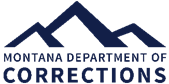 DEPARTMENT OF CORRECTIONSCODE OF ETHICSIn compliance with Montana Department of Corrections policy directive: I shall perform my duties with high standards of honesty, integrity, and impartiality, free from  	personal considerations, favoritism, and partisan demands.  I shall be courteous, considerate, and	prompt when serving the public. I shall maintain respect and professional cooperation in my relationships with other Department staff	members.  I will not sexually harass or condone sexual harassment of any person.  I shall treat 	others with dignity, respect, and compassion.  I shall report job-related illegal or unethical behavior to the appropriate authority. I shall provide offenders with humane custody and care, void of retribution, harassment, abuse or 	mistreatment.  I shall maintain confidentiality of information that has been entrusted to me and 	designated as such.  I will not incur any personal obligation that could lead any person to expect 	official favors. I shall not discriminate against any offender, employee, or member of the public on the basis of age, race, gender, religion, disability, creed, political belief, marital status, national origin, sexual preference, or any other protected class. I shall conduct myself in a manner that will not demean offenders, fellow employees or others. I shall uphold the tenets of the United States Constitution, its amendments, the  	Constitution, federal and state laws, rules and regulations, and policies of the Department. Whether on or off duty, in uniform or not, I shall conduct myself in a manner that will not bring discredit to the Department of Corrections and the State of Montana. I shall not use my official position for personal gain.  10.	I shall maintain acceptable standards of personal hygiene, grooming, and neatness while on duty or otherwise representing the Department. Signature____________________________________     Date_______________________Please print name: __________________________________________________________Return signed form to the Department of Corrections Human Resources, 5 South Last Chance Gulch, P.O. Box 201301, Helena, Montana 59620-1301, for placement in your permanent personnel record. ________________________________________________________________________________________________________________________________DOC 1.3.2, Employee Performance and Conduct (Attachment) – Code of Ethics– Page 1 of 1